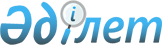 Об утверждении Правил осуществления внутреннего государственного финансового контроля на республиканском и местном уровнях в Республике Казахстан 
					
			Утративший силу
			
			
		
					Постановление Правительства Республики Казахстан от 2 марта 2009 года № 235. Утратило силу постановлением Правительства Республики Казахстан от 18 февраля 2016 года № 76      Сноска. Утратило силу постановлением Правительства РК от 18.02.2016 № 76 (вводится в действие по истечении десяти календарных дней после дня его первого официального опубликования).      В соответствии со статьей 136 Бюджетного кодекса Республики Казахстан от 4 декабря 2008 года Правительство Республики Казахстан ПОСТАНОВЛЯЕТ: 



      1. Утвердить прилагаемые Правила осуществления внутреннего государственного финансового контроля на республиканском и местном уровнях в Республике Казахстан. 



      2. Признать утратившими силу некоторые решения Правительства Республики Казахстан согласно приложению к настоящему постановлению. 



      3. Настоящее постановление вводится в действие по истечении десяти календарных дней со дня первого официального опубликования.        Премьер-Министр 

      Республики Казахстан                       К. Масимов       Утверждены       

постановлением Правительства 

Республики Казахстан   

от 2 марта 2009 года № 235  

Правила 

осуществления внутреннего государственного

финансового контроля на республиканском и

местном уровнях в Республике Казахстан      Сноска. По всему тексту после слов "акт контроля", "Акт контроля", "акта контроля", "акту контроля", "акте контроля", дополнены словами "(заключение по итогам внутреннего контроля)", "(заключение по итогам внутреннего контроля)", "(заключения по итогам внутреннего контроля)", "(заключению по итогам внутреннего контроля)", "(заключении по итогам внутреннего контроля)" постановлением Правительства РК от 03.07.2010 № 685 (порядок введения в действие см. п.2). 

Глава 1. Общие положения 

      1. Настоящие Правила осуществления внутреннего государственного финансового контроля на республиканском и местном уровнях в Республике Казахстан (далее - Правила) разработаны в соответствии с пунктами 4 и 5 статьи 136 Бюджетного кодекса Республики Казахстан от 4 декабря 2008 года (далее - Кодекс) и определяют порядок осуществления внутреннего государственного финансового контроля (далее - внутренний контроль) на республиканском и местном уровнях в Республике Казахстан (далее - Правила).

      Осуществление внутреннего государственного финансового контроля должно проводиться в соответствии со Стандартами государственного финансового контроля, утвержденными Указом Президента Республики Казахстан от 7 апреля 2009 года № 788 (далее – Стандарты), и настоящими Правилами.

      Сноска. Пункт 1 с изменением, внесенным постановлением Правительства РК от 26.06.2012 № 851.



      2. В Правилах используются следующие основные понятия: 



      1) промежуточный акт - акт контроля (заключение по итогам внутреннего контроля), составляемый в ходе проведения контроля и требующий незамедлительного (отдельного) документального оформления;



      1-1) акт контроля - документ, составленный уполномоченным Правительством Республики Казахстан органом по внутреннему контролю по результатам контроля;



      1-2) заключение по итогам внутреннего контроля - документ, составляемый по результатам проведенного контроля, подписываемый службой внутреннего контроля и объектом внутреннего контроля;



      1-3) отчет о результатах внутреннего контроля - документ, составленный на основании заключения по итогам внутреннего контроля, содержащий рекомендации по улучшению внутренних процедур, правил, процессов в целях повышения эффективности работы, достижения прямых и конечных результатов деятельности объекта внутреннего контроля, представляемый руководителю государственного органа; 



      2) материалы контроля - документы необходимые для проведения контрольного мероприятия, а также составленные по результатам контроля документы и прилагаемые доказательства выявленных нарушений и недостатков в работе; 



      3) должностные лица объекта контроля - руководитель объекта контроля, а также лица определенные руководителем объекта контроля, имеющие право подписи бухгалтерских и иных документов объекта контроля; 



      4) контрольное мероприятие (далее - контроль) - комплекс взаимосвязанных контрольных действий, осуществляемых уполномоченным органом по внутреннему контролю на предмет соответствия бюджетному законодательству, законодательству в сфере государственных закупок и иного законодательства Республики Казахстан, а также службами внутреннего контроля на предмет соответствия бюджетного и иного законодательства Республики Казахстан с целью выявления, устранения и недопущения нарушений объектами контроля;



      5) масштаб контроля - перечень вопросов, проверяемый период и срок проведения контроля; 



      6) специалист - специалисты государственных органов и эксперты, привлеченные уполномоченным органом к проведению контрольного мероприятия; 



      7) ревизор - работник органа внутреннего контроля, осуществляющий контрольное мероприятие; 



      8) проверяющая группа - два и более ревизора, а также, при необходимости, привлеченные специалисты; 



      9) органы внутреннего контроля - уполномоченный Правительством Республики Казахстан орган по внутреннему контролю (далее - уполномоченный орган), службы внутреннего контроля центральных государственных органов и службы внутреннего контроля исполнительных органов, финансируемых из областного бюджета, бюджетов города республиканского значения, столицы (далее - службы внутреннего контроля);



      10) план проведения контроля - документ, разработанный на основе данных предварительного изучения объекта контроля, включающий типы, виды, цели, объекты и масштаб контроля, в том числе приоритеты и вопросы возникшие в процессе планирования контроля, необходимые ресурсы для осуществления контроля и состав работников органов контроля;



      11) программа контроля - детально разработанный документ, составляемый индивидуально по каждому объекту контроля, содержащий перечень вопросов подлежащих контролю. 

      Сноска. Пункт 2 с изменениями, внесенными постановлением Правительства РК от 03.07.2010 № 685 (порядок введения в действие см. п.2).



      3. Другие понятия, используемые в настоящих Правилах, применяются в значениях, определяемых Кодексом.  

Глава 2. Порядок осуществления внутреннего контроля  

§ 1. Планирование контрольных мероприятий 

      4. Органы внутреннего контроля проводят контроль по утвержденному на соответствующий финансовый год плану контрольных мероприятий, включающему наименование объекта, масштаб и вид контроля. 



      5. Процесс планирования контрольных мероприятий состоит из этапов: 



      1) предварительного изучения деятельности объектов контроля, в том числе исполнение объектом контроля республиканского и (или) местных бюджетов за предыдущий финансовый год; 



      2)  разработки плана контрольных мероприятий с указанием объектов контроля, сроков проведения контроля и формы завершения контрольных мероприятий.

      Сноска. Пункт 5 с изменениями, внесенными постановлением Правительства РК от 03.07.2010 № 685 (порядок введения в действие см. п.2).



      6. Планирование контрольных мероприятий осуществляется на принципах независимости и объективности при выборе объекта контроля, предусмотренных Кодексом. 



      7. Планирование комплексного контроля осуществляется на основе периодичности, определенной Кодексом. 



      Планирование тематического контроля осуществляется на основе инициативных вопросов, поручений и запросов соответствующих представительных и исполнительных органов и по другим основаниям. 



      Планирование контроля за соблюдением законодательства Республики Казахстан о государственных закупках осуществляется на основе периодичности, определенной законодательством Республики Казахстан о государственных закупках . 



      8. План контрольных мероприятий уполномоченного органа утверждается до 15 декабря года, предшествующего планируемому, и в течение трех календарных дней направляется в службы внутреннего контроля.



      План контрольных мероприятий служб внутреннего контроля утверждается до 20 декабря года, предшествующего планируемому, с учетом плана уполномоченного органа.

      Сноска. Пункт 8 в редакции постановления Правительства РК от 26.06.2012 № 851.



      9. В целях проведения контроля органы внутреннего контроля осуществляют обмен информацией о планах и проведенных контрольных мероприятиях на основе письменного запроса, в котором должны быть предусмотрены сроки обмена информацией. 



      10. Внеплановый контроль уполномоченным органом проводится по поручениям Президента Республики Казахстан, Правительства Республики Казахстан, уполномоченных на то государственных органов, в том числе в случаях, предусмотренных законодательством Республики Казахстан о государственных закупках, депутатскими запросами.  

§ 2. Организация проведения внутреннего контроля 

      11. Документом, служащим основанием для проведения внутреннего контроля, является приказ о назначении контроля, издаваемый руководителем уполномоченного органа или его территориального подразделения, руководителем государственного органа, в котором создана служба внутреннего контроля на основе типового приказа о назначении контроля, согласно приложению 1 к Правилам.



      11-1. В случае поступления в уполномоченный орган или его территориальные подразделения постановлений правоохранительных органов о проведении проверки и (или) привлечении специалиста, вынесенных в соответствии с требованиями уголовно-процессуального законодательства, назначается внеплановый контроль, и (или) в распоряжение данных правоохранительных органов направляется ревизор, обладающий специальными знаниями в области бюджетного законодательства и законодательства о государственных закупках Республики Казахстан, для проведения внепланового контроля и (или) представления заключения на соответствие деятельности объекта контроля требованиям бюджетного законодательства и законодательства о государственных закупках Республики Казахстан.



      В случае поступления в уполномоченный орган или его территориальные подразделения обращений (запросов) правоохранительных органов, вынесенных в пределах полномочий о проведении проверки, назначается внеплановый тематический контроль.



      При проведении внепланового контроля по вышеуказанным основаниям ревизор уполномоченного органа или его территориальных подразделений осуществляет контроль на объекте контроля в соответствии с Правилами и Стандартами.

      Сноска. Правила дополнены пунктом 11-1 в соответствии с постановлением Правительства РК от 26.06.2012 № 851.



      12. Срок проведения контроля устанавливается с учетом объема предстоящих работ, поставленных задач, количества членов проверяющей группы, а также необходимого времени на подписание акта контроля (заключения по итогам внутреннего контроля) и не должен превышать тридцать календарных дней. 



      При наличии объективных причин, срок проведения контроля продлевается на основании приказа руководителя уполномоченного органа или его территориального подразделения, руководителя государственного органа, в котором создана служба внутреннего контроля, по мотивированному представлению ревизора, возглавляющего контрольное мероприятие на срок не более тридцати календарных дней.

      Сноска. Пункт 12 с изменениями, внесенными постановлениями Правительства РК от 03.07.2010 № 685 (порядок введения в действие см. п. 2); от 26.06.2012 № 851.



      13. Органом внутреннего контроля по приказам о назначении контроля ведется отдельный журнал, в котором отражается номер и дата регистрации приказа, наименование объекта контроля, вид контроля, фамилия, имя, отчество назначенных на проведение контроля должностных лиц, масштаб контроля. 



      14. До начала срока проведения контроля руководитель или заместители органа внутреннего контроля, или его территориального подразделения, а также руководитель службы внутреннего контроля центрального государственного органа и исполнительного органа, финансируемого из областного бюджета, бюджета города республиканского значения, столицы, утверждают план проведения контроля по предложению должностного лица, ответственного за проведение контроля, который подвергается изменению или дополнению руководителем или заместителем руководителя органа внутреннего контроля или его территориального подразделения, а также руководителем службы внутреннего контроля центрального государственного органа и исполнительного органа, финансируемого из областного бюджета, бюджета города республиканского значения, столицы, в процессе проведения контроля.

      Сноска. Пункт 14 в редакции постановления Правительства РК от 26.06.2012 № 851.



      15. Программа контроля утверждается должностным лицом органа внутреннего контроля, ответственного за проведение контроля, или руководителем подразделения органа контроля и подвергается изменению и (или) дополнению в процессе проведения контроля на основании дополнительно полученной информации о нарушениях на объекте контроля для установления реального периода, в котором они имели место, и общей сумме нарушений.

      Сноска. Пункт 15 в редакции постановления Правительства РК от 26.06.2012 № 851.



      16. Ревизор, возглавляющий контрольное мероприятие, перед началом проведения контроля: 



      1) предъявляет руководителю объекта контроля приказ о назначении контроля, в котором указаны цель, время, продолжительность контроля;



      2) представляет руководителю объекта контроля членов проверяющей группы.

      Сноска. Пункт 16 с изменением, внесенным постановлением Правительства РК от 26.06.2012 № 851.



      17. Ревизоры при проведении контроля: 



      1) запрашивают и получают в установленные ими сроки от объектов контроля необходимые документы, справки, устные и письменные объяснения по вопросам, связанным с проведением контроля; 



      2) беспрепятственно знакомятся с документацией объектов контроля, относящейся к вопросам контрольного мероприятия, с учетом соблюдения требований законодательства о государственных секретах и иной охраняемой законом тайны; 



      3) осуществляют иные действия, входящие в компетенцию органа внутреннего контроля в соответствии с законами Республики Казахстан и актами Президента Республики Казахстан;



      4) при выявлении нарушений, выявляемых на объектах контроля, руководствуется классификатором нарушений.

      Сноска. Пункт 17 с изменениями, внесенными постановлением Правительства РК от 26.06.2012 № 851.



      17-1. Руководитель объекта контроля обеспечивает работников органа государственного финансового контроля рабочими местами, всей запрашиваемой информацией, необходимой для осуществления контроля, несет персональную ответственность за ее достоверность, объективность и полноту; не вмешивается в действия работников органа государственного финансового контроля, не препятствует проведению контроля и не ограничивает его масштаб; не препятствует вышестоящим должностным лицам органов контроля осуществлять систематический контроль за работниками, с посещением объекта контроля, в целях проведения ими объективного и полного контроля, в случаях воспрепятствования ревизорам государственного финансового контроля, руководитель объекта контроля несет ответственность в установленном законодательством порядке.

      Сноска. Правила дополнены пунктом 17-1 в соответствии с постановлением Правительства РК от 26.06.2012 № 851.



      18. При необходимости проведения контрольного мероприятия с привлечением специалистов или аудиторской организации, руководитель государственного органа, в котором создана служба внутреннего контроля, направляет ходатайство в уполномоченный орган о включении объекта контроля в план контрольных мероприятий уполномоченного органа текущего или следующего финансового года. 



      Службы внутреннего контроля могут привлекать к участию в проведении контрольного мероприятия других работников подведомственных организаций, структурных и территориальных подразделений государственного органа, в котором создана служба внутреннего контроля. 



      19. Членами проверяющей группы проводится контроль по всем вопросам, включенным в приказ о назначении контроля и в программу контроля. 



      20. По результатам контрольного мероприятия ревизором в двух экземплярах составляется акт контроля по форме, согласно приложению 2 к Правилам, заключение по итогам внутреннего контроля составляется членом проверяющей группы по форме согласно приложению 2-1 к Правилам. Акт контроля (заключение по итогам внутреннего контроля) подписывается и полистно парафируется ревизором (членами проверяющей группы).



      В случае проведения совместного контроля, количество экземпляров акта контроля (заключения по итогам внутреннего контроля) определяется ревизором.



      До окончания контрольного мероприятия один экземпляр акта контроля (заключения по итогам внутреннего контроля) представляется руководителю объекта контроля для ознакомления, при этом в присутствии ревизора руководителем объекта контроля на обоих экземплярах акта контроля (заключения по итогам внутреннего контроля) делается отметка с фиксированием даты его получения.



      В течение трех дней со дня представления акта контроля (заключения по итогам внутреннего контроля) на ознакомление с результатами проведенного контроля руководитель объекта контроля подписывает и полистно парафирует оба экземпляра акта контроля (заключения по итогам внутреннего контроля).



      Неподписание акта контроля (заключения по итогам внутреннего контроля) руководителем объекта контроля не является препятствием для дальнейшей реализации материалов контроля.



      В случае несогласия с результатами контроля, руководитель объекта контроля в течение десяти дней после подписания акта контроля (заключения по итогам внутреннего контроля) направляет органу внутреннего контроля возражение к акту контроля (заключению по итогам внутреннего контроля).

      Сноска. Пункт 20 в редакции постановления Правительства РК от 26.06.2012 № 851.



      21. При необходимости принятия срочных мер по устранению выявленных нарушений или привлечению к ответственности лиц, допустивших указанные нарушения, незамедлительно составляется промежуточный акт, с приложением доказательств нарушений. 



      Ревизором уполномоченного органа или его территориального подразделения, возглавляющим контрольное мероприятие, промежуточный акт (материалы контроля) незамедлительно направляется руководителю уполномоченного органа или его территориального подразделения для решения вопроса о принятии мер в соответствии с пунктом 29 настоящих Правил. 



      Ревизором службы внутреннего контроля, возглавляющим контрольное мероприятие, промежуточный акт (материалы контроля) незамедлительно направляется руководителю службы внутреннего контроля, который обеспечивает его направление руководителю государственного органа, в котором создана служба внутреннего контроля для решения вопроса о принятии мер в соответствии с пунктом 29 настоящих Правил. 



      Промежуточные акты составляются также по проверкам, осуществляемым специалистами, а также привлеченными работниками подведомственных организаций, структурных и территориальных подразделений государственного органа, в котором создана служба внутреннего контроля. 



      Промежуточные акты прилагаются к акту контроля (заключению по итогам внутреннего контроля). 



      22. При осуществлении уполномоченным органом совместного контроля акт контроля (заключение по итогам внутреннего контроля) подписывается всеми должностными лицами государственных органов-участников совместного контроля. 



      Результаты контроля включаются в материалы контроля с предварительным разделением выявленных нарушений между государственными органами, проводившими контрольное мероприятие. 



      23. При отсутствии нарушений по вопросам, определенным программой контроля, в акте контроля (заключении по итогам внутреннего контроля) делается ссылка на то, что контроль проведен в строгом соответствии и объемах, установленных программой контроля, при этом нарушений не установлено.



      23-1. Контроль эффективности органами внутреннего государственного финансового контроля осуществляется путем проведения оценки достижения прямых и конечных результатов, предусмотренных стратегическими планами государственных органов, анализа степени достижения показателей результативности, эффективности бюджетных программ и правильности их измерения, а также на основе контроля на соответствие и финансовой отчетности.

      При проведении контроля эффективности ревизоры должны руководствоваться принципами результативности и эффективности бюджетной системы.

      Сноска. Правила дополнены пунктом 23-1 в соответствии с постановлением Правительства РК от 26.06.2012 № 851.



      23-2. При проведении контроля использования субъектами квазигосударственного сектора бюджетных средств на соответствие финансово-экономическому обоснованию органы внутреннего государственного финансового контроля проводят также оценку достижения прямых и конечных результатов в соответствии с произведенными инвестициями, достижения целей и задач бюджетных инвестиций, показателей качества и эффективности, достигнутых в результате произведенных инвестиций.

      Сноска. Правила дополнены пунктом 23-2 в соответствии с постановлением Правительства РК от 26.06.2012 № 851.



      24. В целях осуществления контроля за соблюдением стандартов государственного финансового контроля уполномоченным органом или его территориальными подразделениями проводится контроль качества материалов контроля служб внутреннего контроля. 



      В случае несоответствия заключений по итогам внутреннего контроля служб внутреннего контроля стандартам государственного финансового контроля, объект контроля включается в план контрольных мероприятий уполномоченного органа текущего или следующего финансового года.



      В случае несоответствия материалов контроля стандартам государственного финансового контроля, руководитель уполномоченного органа определяет необходимость проведения контроля качества деятельности его работников, отдельных направлений проведенного ими контроля, в том числе с доступом на объект контроля в соответствии со стандартами государственного финансового контроля.

      Сноска. Пункт 24 с изменениями, внесенными постановлением Правительства РК от 03.07.2010 № 685 (порядок введения в действие см. п.2).   

§ 3. Реализация материалов контроля 

      25. В случае выявления нарушений бюджетного законодательства, законодательства о государственных закупках и иного законодательства Республики Казахстан, недостатков в работе объекта контроля или его структурного подразделения, уполномоченный орган или его территориальное подразделение в течение десяти рабочих дней после подписания акта контроля направляет объекту контроля представление, обязательное для устранения выявленных нарушений и недостатков в работе.



      При выявлении нарушений бюджетного законодательства и иных законодательств Республики Казахстан, недостатков в работе объекта контроля служба внутреннего контроля в течение десяти рабочих дней после подписания заключения по итогам внутреннего контроля вносит руководителю государственного органа отчет о результатах внутреннего контроля, который включает информацию о результатах, выявленных в объекте контроля нарушений за конкретный период, причинах и условиях, способствовавших совершению нарушений и недостаткам в работе, а также предложения по их устранению.



      По результатам рассмотрения отчета вносится проект представления, принимаемого руководителем государственного органа по итогам внутреннего контроля, обязательный для устранения объектом внутреннего контроля выявленных нарушений и недостатков в работе, а также выполнения содержащихся в нем рекомендаций, направленных на исправление недостатков в работе объекта контроля.



      Службы внутреннего контроля исполнительных органов, финансируемых из областного бюджета, осуществляют внутренний государственный финансовый контроль в исполнительных органах, финансируемых из областного бюджета, и соответствующих исполнительных органах, финансируемых из бюджета района (города областного значения), а также в подведомственных им организациях.



      При проведении внутреннего государственного финансового контроля в исполнительных органах районов (городов областного значения) служба внутреннего контроля областного уровня представляет отчет о результатах контроля и проект представления первому руководителю государственного органа, финансируемого из бюджета района (города областного значения), в котором проводился внутренний государственный финансовый контроль.



      В представлении должны содержаться обязательные требования об устранении выявленных нарушений, причин и условий, способствовавших совершению нарушений законодательства, а также о принятии мер к виновным лицам в совершении нарушений объекта контроля.



      В представлении должны быть изложены рекомендации, направленные на устранение причин и условий, способствующих совершению нарушений и недостатков в работе.



      Рекомендации объекту контроля должны содержать предложения по устранению и недопущению в дальнейшем нарушений по исполнению обязательств по поступлениям (обязательства по перечислению в бюджет неналоговых поступлений, поступлений от продажи основного капитала), а также по возврату из бюджета и (или) зачета излишне уплаченных сумм поступлений при использовании бюджетных средств и активов государства, ведению бухгалтерского учета и составлению финансовой отчетности, в части соблюдения установленных сроков, порядка выполнения бюджетных процедур и процедур законодательства Республики Казахстан о государственных закупках, совершенствованию внутренних систем управления персоналом, включая информационные системы, повышению эффективности и результативности конкретных направлений деятельности объекта контроля и другие.



      До прекращения действия представление может быть приостановлено, изменено либо отменено уполномоченным органом или государственным органом, вынесшим данное представление, вышестоящим к нему государственным органом либо судом.



      В случае обжалования объектом контроля представления, внесенного уполномоченным органом (государственным органом) в вышестоящий государственный орган либо в суд, действие представления приостанавливается до принятия соответствующего решения об отмене или изменении данного представления.



      Представление составляется согласно приложению 5 к Правилам.

      Сноска. Пункт 25 в редакции постановления Правительства РК от 26.06.2012 № 851.



      26. При непринятии или принятии не в полном объеме объектом контроля или его структурным подразделением мер по устранению нарушений в течение срока, определенного представлением: 



      1) уполномоченный орган принимает меры в соответствии с законодательством Республики Казахстан;



      2) службы внутреннего контроля направляют соответствующую информацию руководителю центрального государственного органа, в котором создана данная служба внутреннего контроля, для привлечения виновных лиц к дисциплинарной ответственности;



      3) службы внутреннего контроля исполнительных органов, финансируемых из областного бюджета, осуществляющие внутренний государственный финансовый контроль в исполнительных органах, финансируемых из областного бюджета, и соответствующих исполнительных органах финансируемых из бюджета района (города областного значения), а также в подведомственных им организациях, направляют соответствующую информацию первому руководителю государственного органа, для привлечения виновных лиц к дисциплинарной ответственности.

      Сноска. Пункт 26 с изменениями, внесенными постановлениями Правительства РК от 03.07.2010 № 685 (порядок введения в действие см. п. 2); от 26.06.2012 № 851.



      27. Уполномоченный орган или его территориальные подразделения направляют информацию об установленных фактах нарушений бюджетного законодательства в части планирования бюджета в центральный уполномоченный орган по бюджетному планированию или местный уполномоченный орган по государственному планированию соответственно для руководства в работе.

      Сноска. Пункт 27 в редакции постановления Правительства РК от 26.06.2012 № 851.



      28. При подведении результатов проведенного комплексного контроля объектов контроля с охватом их подведомственных организаций составляется обобщенная информация. В ее основу входят материалы контроля с приведением полного перечня объектов контроля, охваченных контролем. 



      Информация направляется руководителю объекта контроля для организации работы по устранению нарушений и принятия мер к виновным лицам в соответствии с законами Республики Казахстан . 



      29. По результатам контрольного мероприятия, при выявлении признаков правонарушений, предусматривающих ответственность в соответствии с законодательством об административных правонарушениях Республики Казахстан, уполномоченный орган в пределах полномочий принимает соответствующие меры. 



      Органы внутреннего контроля в случаях выявления признаков преступлений или административных правонарушений в действиях должностных лиц объекта контроля передают материалы контроля в правоохранительные органы или органы, уполномоченные рассматривать дела об административных правонарушениях в соответствии с законодательством Республики Казахстан . 



      Передаваемые материалы должны содержать: 



      1) сопроводительное письмо о фактах нарушений, подписанное руководителем уполномоченного органа или его территориального подразделения, руководителем государственного органа, в котором создана служба внутреннего контроля; 



      2) копии актов, в том числе промежуточных, подписанных руководителем объекта контроля; 



      3) приобщенные к материалам контроля заверенные копии документов, относящихся к выявленным фактам, письменных объяснений и возражений работников объекта контроля. 



      Уполномоченный орган и правоохранительные органы проводят ежеквартальные сверки о движении переданных в соответствующий правоохранительный орган материалов контроля. 



      30. Завершение работы органа внутреннего контроля над реализацией материалов контроля оформляется справкой, утверждаемой руководителем уполномоченного органа или его территориального подразделения, руководителем государственного органа, в котором создана служба внутреннего контроля, по форме согласно приложению 4 к Правилам. 



      31. Действия должностных лиц органов внутреннего контроля, объектов контроля могут быть обжалованы в порядке, установленном законодательством Республики Казахстан. 



      32. Уполномоченный Правительством Республики Казахстан орган по внутреннему контролю представляет сводные отчеты о результатах контрольных мероприятий, проведенных органами внутреннего государственного финансового контроля, ежеквартально и по итогам соответствующего финансового года в Правительство Республики Казахстан в порядке, установленном центральным уполномоченным органом по исполнению бюджета.

      Сноска. Пункт 32 в редакции постановления Правительства РК от 26.06.2012 № 851.



      33. Материалы контроля уполномоченного органа обобщаются в информационной системе "Финансовый контроль" в течение пяти рабочих дней после даты подписания акта либо рассмотрения возражений к акту. 



      34. Информационную систему "Финансовый контроль" по каждому объекту контроля формируют следующие документы: 



      1) приказ о назначении контроля, с отметкой о его регистрации, в государственном органе, осуществляющем в пределах своей компетенции статистическую деятельность в области правовой статистики и специальных учетов; 



      2) программа контроля; 



      3) акт контроля (заключение по итогам внутреннего контроля), а также при наличии переписка с государственными и правоохранительными органами по реализации материалов контроля, судебные иски, решения судов, постановления коллегий судов, протокола и постановления об административных правонарушениях, справка на завершение работы по реализации материалов контроля. 



      35. При контроле вопросов и бюджетных программ, являющихся государственными секретами, акт контроля (заключение по итогам внутреннего контроля) в информационную систему "Финансовый контроль" не направляется. 



      В этом случае к акту контроля (заключению по итогам внутреннего контроля) прилагается информация с отражением наименования объекта контроля, бюджетных программ, вопросов, охваченных контролем, расшифровки выявленных нарушений. 



      36. Уполномоченный орган обеспечивает публикацию результатов контроля в виде информации в средствах массовой информации, в том числе на сайте уполномоченного органа с учетом обеспечения требований законодательства о государственных секретах и иной охраняемой законом тайны. 



      37. Служба внутреннего контроля предоставляет руководителю государственного органа отчеты о результатах контроля и рекомендации по улучшению внутренних процедур, правил, процессов в государственном органе в целях повышения эффективности его работы, достижения прямых и конечных результатов его деятельности. 



      38. Службы внутреннего контроля обеспечивают публикацию результатов контроля в виде информации на сайте государственного органа, в состав которого они входят, с учетом обеспечения требований законодательства о государственных секретах и иной охраняемой законом тайны.



      39. Службы внутреннего контроля центральных государственных и местных исполнительных органов, финансируемых из областного бюджета, бюджетов города республиканского значения и столицы, ежеквартально и по итогам соответствующего финансового года для контроля за состоянием возмещения в бюджет сумм нарушений, выявленных органами внутреннего государственного финансового контроля, представляют соответственно в уполномоченный Правительством Республики Казахстан орган по внутреннему контролю и его территориальные подразделения отчеты и информацию по проведенным контрольным мероприятиям и принятым по ним мерам в установленном центральным уполномоченным органом по исполнению бюджета порядке.

      Сноска. Правила дополнены пунктом 39 в соответствии с постановлением Правительства РК от 26.06.2012 № 851. 

Глава 3. Заключительные положения       Сноска. Глава 3 исключена постановлением Правительства РК от 03.07.2010 № 685 (порядок введения в действие см. п.2).

      39. Исключен постановлением Правительства РК от 03.07.2010 № 685 (порядок введения в действие см. п.2).      Приложение 1             

к Правилам осуществления внутреннего 

государственного финансового контроля 

на республиканском и местном уровнях 

в Республике Казахстан       

                           Типовая форма

                 приказа о назначении контроля       Сноска. Приложение 1 в редакции постановления Правительства РК от 26.06.2012 № 851.____________ 20__ год                                          №_____      О назначении контроля

      В соответствии с

_____________________________________________________________________

      (правовые основания - компетенция органа внутреннего контроля)                              ПРИКАЗЫВАЮ:       1. Для проведения контроля в_________________________________. 

(организационно-правовая форма объекта контроля, полное

наименование, его местонахождение и регистрационный номер

налогоплательщика (РНН), при наличии индивидуальный идентификационный

номер (ИИН) или бизнес-идентификационный номер (БИН), Ф.И.О.

руководителя объекта контроля (реквизиты "РНН", "ИИН", "БИН" не

заполняются центральными государственными органами)

направить: ________________________________________________________. 

             (Ф.И.О. должностных лиц, осуществляющих проверку)

      2. Провести _________________________ контроль за период 

                        (вид контроля) 

с "__"____________ 200_ года по "__"____________ 200_ года 

__________________________________________________________________. 

  (вопросы при проведении встречного или тематического контроля)

      3. К проведению контроля приступить с "__"________ 200_ года и 

завершить до "__"__________ 200_ года.

      4. Настоящий приказ вступает в силу со дня подписания.

      5. Контроль за исполнением настоящего приказа возложить на: 

__________________________________________________________________

__________________________________________________________________

      (Ф.И.О., занимаемая должность)

Основание:_____________________________________________________

      (поручения вышестоящих органов, план контрольных мероприятий

на соответствующий год, постановления правоохранительных органов и другое) Руководитель органа внутреннего контроля/

Первый руководитель центрального

государственного органа или

исполнительного органа, финансируемого

из областного бюджета, бюджета города

республиканского значения, столицы ________________ _______________ 

                                       (подпись)       (Ф.И.О.) М.П.        Приложение 2             

к Правилам осуществления внутреннего 

государственного финансового контроля 

на республиканском и местном уровнях 

в Республике Казахстан        

                           Акт контроля      Сноска. Заголовок в редакции постановления Правительства РК от 26.06.2012 № 851._________________________________                 __________________ 

местонахождение объекта контроля                   число, месяц, год 1. Основание для проведения контроля _______________________________ 

      (план контрольных мероприятий на соответствующий год, приказ о 

назначении контроля, поручение вышестоящих органов, постановление 

правоохранительных органов, др.) 2. Объект контроля _________________________________________________ 

             (краткая информация об объекте контроля, в т.ч. данные 

____________________________________________________________________ 

о государственной регистрации, банковские реквизиты, учредительные 

документы и др.) 3. Вид контроля _____________________________________________________ 4. Масштаб контроля _________________________________________________ 5. Контроль проведен ________________________________________________ 

                              (должность и Ф.И.О. ревизора) 

с ведома ___________________________________________________________ 

           (должность и Ф.И.О. должностного лица объекта контроля) 

и в присутствии ____________________________________________________ 

             (должность и Ф.И.О. должностного лица объекта контроля) 6. Предыдущий контроль проведен 

_____________________________________________________________________ 

                  (должность и Ф.И.О. ревизора(ов). 

_____________________________________________________________________ 

(участвовавших в проведении предыдущего контрольного мероприятия, его 

результаты и принятые объектом контроля меры по устранению ранее 

выявленных нарушений) 7. Ограничения в проведении контроля _______________________________ 8. * Результаты исполнения Плана финансирования бюджетных программ (подпрограмм) по обязательствам и платежам государственных учреждений (с указанием причин неосвоения и отклонения кассовых расходов от фактических) или планов хозяйственной деятельности государственных предприятий, анализ исполнения Плана государственных закупок. Информация о разработке, утверждении, исполнении и уточнении бюджета (при контроле местных уполномоченных органов по бюджетному планированию и исполнению бюджета).

      Сноска. Пункт 8 в редакции постановления Правительства РК от 26.06.2012 № 851.9. Выявления ________________________________________________________ 

      (охваченные контролем вопросы, с указанием, какими нормативными 

правовыми актами они регламентируются, установленные в ходе контроля 

факты нарушений, с конкретизацией нарушенного нормативного правового 

акта) 10. Причины возникновения нарушений ________________________________ 

                                 (что повлекло нарушение, факторы, 

                               предложения по их недопущению впредь) 11. О проведенной работе в ходе контроля ____________________________ 

                        (устранение нарушений в ходе контроля и др.) 

Орган внутреннего контроля __________________________________________ 

                    (полное наименование органа внутреннего контроля) 

Члены проверяющей группы ____________________________________________ 

                                    (должность и Ф.И.О.) 

                                    ____________________ 

                                          (подпись) 

Объект контроля _____________________________________________________ 

                     (полное наименование проверяемого объекта) 

Должностные лица объекта контроля ___________________________________ 

                                          (должность и Ф.И.О.) 

                                    ____________________ 

                                          (подпись) 

Количество листов приложений ________________________________________ 

                                        (количество страниц) 

Отметка о получении акта контроля (заключения по итогам внутреннего контроля) на ознакомление: 

Акт контроля (заключение по итогам внутреннего контроля) мною ___________________________________________ получен 

                   (Ф.И.О. руководителя объекта контроля) 

___________________________. 

(дата получения, подпись)       Примечание: * пункт 8 не заполняется при проведении

тематического контроля, за исключением случаев проведения

тематического контроля по вопросам исполнения плана финансирования по

обязательствам и платежам государственных учреждений или планов

хозяйственной деятельности государственных предприятий, а также при

проведении тематического контроля по государственным закупкам.

      Сноска. Приложение 2 дополнено примечанием в соответствии с постановлением Правительства РК от 26.06.2012 № 851.

      Приложение 2-1          

к Правилам осуществления внутреннего

государственного финансового контроля

на республиканском и местном уровнях

в Республике Казахстан       

от 2 марта 2009 года № 235       Сноска. Правила дополнены приложением 2-1 в соответствии с постановлением Правительства РК от 03.07.2010 № 685 (порядок введения в действие см. п.2).                                         Заключение

                    по итогам внутреннего контроля___________________________________             _____________________

(местонахождение объекта контроля)              (число, месяц, год)1. Основание для проведения контроля

_____________________________________________________________________

   (план контрольных мероприятий на соответствующий год, приказ о

        назначении контроля, поручения вышестоящих органов)2. Объект контроля

_____________________________________________________________________

(краткая информация об объекте контроля, в том числе по юридическим

 лицам, данные о государственной регистрации, банковские реквизиты,

      учредительные документы и др., (при контроле структурных

      подразделений государственных органов указывается только

наименование структурного подразделения и Ф.И.О. его руководителя)3. Вид контроля

_____________________________________________________________________4. Масштаб контроля

_____________________________________________________________________5. Контроль проведен

_____________________________________________________________________

                    (должность и Ф.И.О. проверяющего)

с ведома

_____________________________________________________________________

       (должность и Ф.И.О. должностного лица объекта контроля)

и в присутствии

_____________________________________________________________________

      (должность и Ф.И.О. должностного лица объекта контроля)6. Предыдущий контроль проведен

_____________________________________________________________________

_____________________________________________________________________

_____________________________________________________________________

   (должность и Ф.И.О. проверяющего (щих), участвовавшего (щие) в

  проведении предыдущего контрольного мероприятия, его результаты и

    принятые объектом контроля меры по устранению ранее выявленных

                             нарушений)7. Ограничения в проведении контроля

_____________________________________________________________________8. * Результаты исполнения индивидуальных планов финансирования по

обязательствам и платежам государственных учреждений (с указанием

причин неосвоения и отклонения кассовых расходов от фактических) или

планов хозяйственной деятельности государственных предприятий.

Информация о разработке, утверждении, исполнении и уточнении бюджета

(при контроле местных уполномоченных органов по бюджетному

планированию и исполнению бюджета).

      Сноска. Пункт 8 в редакции постановления Правительства РК от 26.06.2012 № 851.9. Выявления

_____________________________________________________________________

    (охваченные контролем вопросы, с указанием нормативных правовых

  актов, которыми они регламентируются, установленные в ходе контроля

факты нарушений, с конкретизацией нарушенного нормативного правового

                                  акта)10. Причины возникновения нарушений

_____________________________________________________________________

                  (что повлекло нарушение, факторы)11. О проведенной работе в ходе контроля

_____________________________________________________________________

             (устранение нарушений в ходе контроля и др.)Служба внутреннего контроля

_____________________________________________________________________

          (полное наименование органа внутреннего контроля)Члены проверяющей группы:

_____________________________________________________________________

_____________________________________________________________________

              (должность, Ф.И.О., подпись)Объект контроля

_____________________________________________________________________

              (полное наименование проверяемого объекта)Должностные лица объекта контроля

_____________________________________________________________________

                     (должность, Ф.И.О., подпись)Количество листов приложений

_____________________________________________________________________

                          (количество страниц)Отметка о получении заключения по итогам внутреннего контроля на

ознакомление: _______________________________________________________Заключение по итогам внутреннего контроля мною

____________________________________________________________ получено

          (Ф.И.О. руководителя объекта контроля)                                            _________________________

                                            (дата получения, подпись)      Примечание: * пункт 8 не заполняется при проведении

тематического контроля, за исключением случаев проведения

тематического контроля по вопросам исполнения индивидуальных планов

финансирования по обязательствам и платежам государственных

учреждений или планов хозяйственной деятельности государственных

предприятий.

      Сноска. Приложение 2-1 дополнено примечанием в соответствии с постановлением Правительства РК от 26.06.2012 № 851.      Приложение 3            

к Правилам осуществления внутреннего 

государственного финансового контроля 

на республиканском и местном уровнях 

в Республике Казахстан      _____________________________________ 

(наименование объекта контроля или  

его структурного подразделения)   

_____________________________________ 

(Ф.И.О. руководителя)        

  Представление 

на устранение выявленных нарушений 

и (или) причин и условий, способствующих им       Сноска. Приложение исключено постановлением Правительства РК от 03.07.2010 № 685 (порядок введения в действие см. п.2).Приложение 4           

к Правилам осуществления внутреннего 

государственного финансового контроля 

на республиканском и местном уровнях 

в Республике Казахстан       

Справка 

на завершение работы по реализации материалов контроля Руководителю       

(заместителю руководителя) 

органа внутреннего контроля 

___________________________ 

(Ф.И.О.)        

"__"_________ 200_ года        1. По результатам контроля ____________________________________ 

      (организационно-правовая форма и наименование объекта контроля) 

установлено финансовых нарушений на общую сумму ______ тыс. тенге, 

нарушений законодательства о государственных закупках на сумму _____ 

тыс. тенге. В случае установления нарушений по государственным 

закупкам, не влияющих на итоги государственных закупок, указать о 

наличии таковых. 

      Из них подлежит возмещению в бюджет _____ тыс. тенге, 

восстановлению - ______ тыс. тенге. 

      2. Приняты следующие меры: 

      виновные должностные лица привлечены к административной 

ответственности в порядке, установленном Кодексом об административных 

правонарушениях Республики Казахстан _____________________________ 

(в случае не наложения административных взысканий указать причины: 

например, несвоевременно составлен протокол об административной 

ответственности, освобождение от административной ответственности в 

связи с истечением срока давности) 

      объекту контроля направлено представление на устранение 

выявленных нарушений письмом от "__"_________ года № ________________ 

_____________________________________________________________________ 

(при наличии повторного направления представления указать номер и 

дату) 

      ответ от объекта контроля получен "__"__________ года № ______ 

_____________________________________________________________________ 

(указать возмещенные и восстановленные суммы; применение 

дисциплинарных мер воздействия) 

      материалы контроля переданы в органы __________________________ 

                            (прокуратуры, правоохранительные и т.д.) 

письмом от "__"__________ года №___ на сумму ________ тыс. тенге 

_____________________________________ 

(в случае непередачи указать причины) 

      информация направлена ________________________________________ 

                             (в вышестоящий орган о привлечении к 

ответственности руководителя объекта контроля за нереагирование на 

представление органов внутреннего контроля) 

"__"_______ года №_________ 

      3. Все процедуры по реализации материалов контроля завершены. 

Прошу Вашего согласия на передачу материалов контроля в текущий 

архив. Руководитель проверяющей группы                 _____________________ 

                                                 (должность и Ф.И.О.) 

                                                _____________________ 

                                                      (подпись) 

                                               "__"____________ года

Приложение 5             

к Правилам осуществления        

внутреннего государственного    

финансового контроля         

на республиканском и местном уровнях

в Республике Казахстан       ___________________________________

(наименование объекта контроля

или его структурного подразделения) 

____________________________________

(Ф.И.О. руководителя)       

                            Типовая форма

                            Представление 

                на устранение выявленных нарушений 

            и (или) причин и условий, способствующих им       Сноска. Правила дополнены приложением 5 в соответствии с постановлением Правительства РК от 26.06.2012 № 851.      Произведенным ___________ контролем в __________________, 

                   (вид контроля) (наименование объекта контроля)

акт контроля от "__"______________ 201_ года, установлены финансовые

нарушения на сумму _____________ тенге, в том числе:

___________________________________________________________________

(перечислить все факты с указанием нарушенных нормативных правовых

актов) 

      Из них подлежит возмещению (перечислению) в бюджет _____ тенге,

восстановлению по бухгалтерскому учету, выполнению поставщиками работ

и услуг, поставке товаров ______ тенге, в счет погашения дебиторской

задолженности.

      Выявлены нарушения соблюдения законодательства о

государственных закупках на сумму ______ тенге, из них повлиявшие на

итоги конкурса _____ тенге, в том числе:

__________________________________________________________________

(указать государственные закупки с перечислением всех фактов

нарушения норм законодательства о государственных закупках)

      В ходе контроля ___________________________(указать принятые

меры) 

      В соответствии со ст. 140 Бюджетного кодекса Республики

Казахстан, со ст. 15 Закона Республики Казахстан "О государственных

закупках" от 21 июля 2007 года № 303 (при необходимости) и п. 25

Правил осуществления внутреннего государственного финансового

контроля на республиканском и местном уровнях в Республике Казахстан,

утвержденных постановлением Правительства Республики Казахстан от 2

марта 2009 года № 235 ПРЕДСТАВЛЯЮ:

      1. Принять меры по полному устранению выявленных нарушений и

рассмотрению в установленном порядке ответственности виновных

должностных лиц, в том числе:

      1) возместить (перечислить) в бюджет сумму

________________(описать факты нарушений) в размере _________тенге на

КБК ___________;

      2) восстановить по бухгалтерскому учету и финансовой отчетности

сумму _______________________(описать факты нарушений) в размере

_______ тенге;

      3) обеспечить поставку __________________(наименование товаров

в раках заключенных договоров), обеспечить выполнение

__________________ (наименование работ или услуг);

      4) по нарушениям государственных закупок указать необходимые

меры, способствующие устранению нарушений по конкретным закупкам,

согласно проведенному способу.

      2. В целях устранения причин и условий, способствующих

допущению нарушения, рекомендуется:

      - _________________________________________________________

      (перечислить все мероприятия, которые необходимо провести для

устранения причин и условий, способствующих допущению нарушения и

недостатков в работе).

      3. О выполнении представления и принятых мерах

проинформировать в срок до "__" ___________ 201_ года с приложением

подтверждающих документов (копии платежных поручений, приказов и

т.д.).

      4. Одновременно ставим Вас в известность, что в соответствии с

п.п. 5) п. 2 ст. 146 Бюджетного кодекса Республики Казахстан

руководитель объекта контроля обязан своевременно представлять

информацию о принятых мерах по полному устранению недостатков и

недопущению их впредь, указанных в представлении. В случае

невыполнения или ненадлежащего выполнения данного представления,

ответственное должностное лицо будет привлечено к административной

ответственности в соответствии с ч. 3 ст. 356 Кодекса Республики

Казахстан об административных правонарушениях. Руководитель Уполномоченного

Правительством органа по внутреннему

контролю/ руководитель

государственного органа ______________ ___________________

                           (подпись)        (Ф.И.О.) Приложение        

к постановлению Правительства 

Республики Казахстан   

от 2 марта 2009 года № 235   

Перечень 

утративших силу некоторых решений 

Правительства Республики Казахстан 

      1. Постановление Правительства Республики Казахстан от 3 сентября 2004 года № 931 "Об утверждении перечня государственных органов, которым разрешается создание служб внутреннего контроля" (САПП Республики Казахстан, 2004 г., № 33, ст. 446). 



      2. Постановление Правительства Республики Казахстан от 30 ноября 2004 года № 1246 "Об утверждении Правил проведения внутреннего контроля в Республике Казахстан" (САПП Республики Казахстан, 2004 г., № 47, ст. 588). 



      3. Постановление Правительства Республики Казахстан от 22 февраля 2005 года № 159 "О внесении дополнения в постановление Правительства Республики Казахстан от 3 сентября 2004 года № 931" (САПП Республики Казахстан, 2005 г., № 9, ст. 87). 



      4. Постановление Правительства Республики Казахстан от 12 мая 2005 года № 447 "О внесении дополнения в постановление Правительства Республики Казахстан от 3 сентября 2004 года № 931" (САПП Республики Казахстан, 2005 г., № 20, ст. 241). 



      5. Постановление Правительства Республики Казахстан от 31 июля 2007 года № 651 "О внесении дополнений и изменений в постановление Правительства Республики Казахстан от 30 ноября 2004 года № 1246" (САПП Республики Казахстан, 2007 г., № 26, ст. 306). 



      6. Постановление Правительства Республики Казахстан от 20 августа 2007 года № 716 "Об утверждении Правил проведения оценки эффективности бюджетных программ при внутреннем контроле за реализацией бюджетных программ" (САПП Республики Казахстан, 2007 г., № 31, ст. 336). 



      7. Постановление Правительства Республики Казахстан от 7 октября 2008 года № 924 "О внесении изменения в постановление Правительства Республики Казахстан от 3 сентября 2004 года № 931" (САПП Республики Казахстан, 2008 г., № 40, ст. 440).  
					© 2012. РГП на ПХВ «Институт законодательства и правовой информации Республики Казахстан» Министерства юстиции Республики Казахстан
				